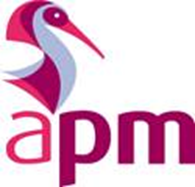 Association for Project ManagementBoard Meeting - Summary BulletinMarch 2017Please note this is a summary for publication purposes and not the formal Board minutes.  Apologies and declarations of interest were noted.  Success stories and achievements were noted, including the Royal Charter unveiling ceremony, the recent volunteers’ forum and various meetings held with partners and stakeholders.  The minutes and actions from the previous meeting were approved and noted.  The Board reviewed and approved a new corporate strategy.  This included an updated vision, mission, objectives and strategies.  A summary document would be produced for publication.  The business plan for 2017/18 was reviewed and approved; an update would be prepared in due course to reflect the newly approved corporate strategy.  The outline positioning of the new Chartered standard was approved on the recommendation of the PS&K Committee.  The standard would be developed in more detail and consulted upon later in the year.  Technical resolutions to facilitate the establishment of, and transfer to, the new Chartered Body were approved.  Progress on the chartered transition projects were outlined and reviewed. Revisions to the corporate member offering were reviewed and approved.  The criteria for Honorary Fellows was reviewed.  The establishment and recruitment of members to an informal ‘President’s Advisory Group’ was approved.  Feedback from a meeting to discuss the Board’s annual self-evaluation was received.  The Board noted the Chief Executive’s and business performance reports.  These set out key issues, activities and performance monitoring from across the business.  The strategic risk register was reviewed and noted. The Board approved the fees for the external auditor.The Board noted an out of meeting approval made to establish a new Volunteers’ Steering Group.  (Replacing the Branch and SIG Steering Groups)Reports from Committee Chairs and Board Champions were received, discussed and noted.  Appendix 1 – Board Meeting Attendance Record 2017NAMEPRESENTOUT OFSusie Boyce22Paul Chapman12Alistair Godbold12John Gordon22Sue Kershaw12Alan Macklin22John McGlynn22Stephen Jones22Milla Mazilu22Roy Millard22Simon Taylor22Brian Wernham22Steve Wake 22